1.联合国教科文组织国际教育发展委员会在《学会生存—教育世界的今天和明天》中提到:“教育的基本功能之一就是重复，即重复地把上一代祖先那里继承下来的知识传递给下一代”这个命题说明了教育的( )。   [单选题]正确率：23.81%2.态度是通过学习形成的影响个体行为选择的内部状态，会对个体的心理和行为发生深刻的影响，具有十分重要的功能。下列不属于态度的功能的是( )。   [单选题]正确率：0%3.“个人怎样表现自己的生活，他们自己就是怎样。因此，他们是什么样的，这同他们的生产是一致的——既和他们生产什么一致，又和他们怎样生产一致。因而，个人是什么样的，这取决于他们进行生产的物质条件。”马克思的这段话说明个体发展具有( )。   [单选题]正确率：14.29%4.“吾七岁时，诵《灵光殿赋》，至于今日，十年一理，犹不遗忘;二十之外，所诵经书，一月废置，便至荒芜矣。”这句话表达了儿童早期教育的重要性，该观点的提出者是( )。   [单选题]正确率：32%5.在我国学校教育制度发展史上，受美国实用主义教育的影响，强调适应社会发展的需要，发扬平民教育精神，谋求个性发展，在学校系统上将全部学校教育分为三段五级学制是( )。   [单选题]正确率：48%6.认知结构是个体的全部知识(或观念)的内容和组织。奥苏伯尔认为，认知结构是教材结构的反映，不同个体的认知结构存在差异。下列不属于奥苏伯尔所提出的个体认知结构变量的是( )。   [单选题]正确率：19.35%7.刘老师在班级管理工作中，根据学生的能力和基础，经常给每个学生提出一个或好几个经过一定努力才能完成的新任务，由近及远、由易到难地开展教育活动，整个班集体始终团结上进，朝气蓬勃。根据马卡连柯的集体教育思想，刘老师的做法体现的是( )。   [单选题]正确率：37.04%8.在英语课上，王老师手上拿着一个苹果，对小学一年级学生说:“苹果的英文名称叫apple。”重复若干次以后，问学生“苹果又叫什么?”学生说:“apple”。这表明小学生习得了苹果的英文名称。这是( )。   [单选题]正确率：33.33%9.学习总是涉及学习者原有的认知结构，学习者总是以自身的经验来理解和加工新的知识信息，强调认知主体的内部心理过程，并把学习者看作是信息加工主体。这种教学设计模式最有可能是( )。   [单选题]正确率：28.57%10.有一种动机是以获得知识和解决学业问题为学习的推动力量，直接指向学习任务本身，其满足又是由学习本身提供的。这种动机是( )。   [单选题]正确率：42.86%11.“知识是个人的建构，不存在共同的知识”是( )的主张。   [单选题]正确率：26.32%12.制度化教育形成的主要标志是形成近代的( )。   [单选题]正确率：27.27%13.布卢姆认知领域的教学目标分为知识、领会、应用、分析、评价和( )。   [单选题]正确率：40.91%14.心理健康表现为个人具有生命的活力，积极的内心体验和良好的( )。   [单选题]正确率：33.33%15.态度的核心成分是( )。   [单选题]正确率：37.5%16.实行“以法为教，以吏为师”并且严禁私学是哪个朝代的特征?( )   [单选题]正确率：42.11%17.“教育不应该限于学校的围墙之内，我们应当建构一种学习化社会”。这是一种( )教育思潮。   [单选题]正确率：5.66%18.教师王某在课堂提问中对于未回答正确的学生李某进行了挖苦和讽刺，这种行为侵犯了李某的( )。   [单选题]正确率：3.77%19.教师对于学生的影响是潜移默化的，甚至需要很长一段时间后才能体现出来。这句话反应了教师劳动的( )。   [单选题]正确率：28.3%20.小明在两岁时就学会了背“床前明月光，疑是地上霜……”这首唐诗。按加涅的学习结果分类，这里发生的学习是( )   [单选题]正确率：25.71%21.奥苏伯尔认为，影响接受学习的关键因素是认知结构中适当起固定作用的观念的可利用。为此，他提出( )教学策略。   [单选题]正确率：45.71%22.斯金纳操作性条件反射的教学应用是( )。   [单选题]正确率：42.86%23.斯坦福—比纳测量表是1916年美国斯坦福福大学( )教授对比奈—西蒙量表所做的修订版。   [单选题]正确率：34.09%24.( )是指运用一定的知识，经过练习而获得的一种符合法则的活动方式。   [单选题]正确率：27.27%25.按( )划分，学习动机可分为远景性学习动机和近景性学习动机。   [单选题]正确率：20.45%26.难以突出本质要素和关键特征的直观形式是( )。   [单选题]正确率：42.11%	选项小计比例A.超越功能00%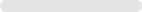 B.保守功能 (答案)523.81%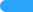 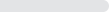 C.本体功能1466.67%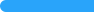 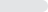 D.派生功能29.52%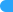 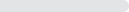 选项小计比例A.情感功能 (答案)00%B.价值表现功能29.52%C.调节功能14.76%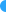 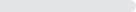 D.过滤功能1885.71%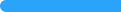 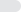 选项小计比例A.现实性和潜在性942.86%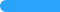 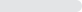 B.顺序性和阶段性314.29%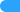 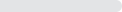 C.相似性和差异性628.57%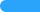 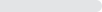 D.社会性和历史性 (答案)314.29%选项小计比例A.王弼936%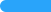 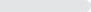 B.傅玄520%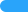 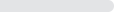 C.颜之推 (答案)832%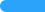 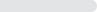 D.何晏312%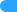 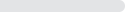 选项小计比例A.壬寅学制14%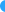 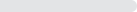 B.癸卯学制28%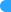 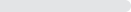 C.壬子癸丑学制1040%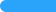 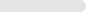 D.壬戌学制 (答案)1248%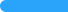 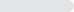 选项小计比例A.可用性825.81%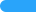 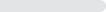 B.可辨别性516.13%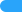 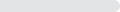 C.差异性 (答案)619.35%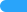 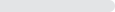 D.稳定性1238.71%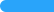 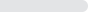 选项小计比例A.平行教育1555.56%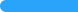 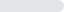 B.前景教育 (答案)1037.04%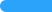 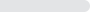 C.纪律教育00%D.传统教育27.41%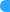 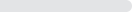 选项小计比例A.概念学习622.22%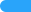 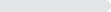 B.表征学习 (答案)933.33%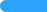 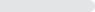 C.接受学习1037.04%D.发现学习27.41%选项小计比例A.建构主义的教学设计模式1748.57%B.认知主义的教学设计模式 (答案)1028.57%C.行为主义的教学设计模式12.86%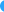 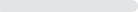 D.人本主义的教学设计模式720%选项小计比例A.需求内驱力1131.43%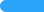 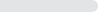 B.附属内驱力25.71%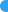 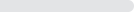 C.自我提高的内驱力720%D.认知内驱力 (答案)1542.86%选项小计比例A.社会建构主义631.58%B.信息加工理论210.53%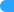 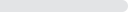 C.激进建构主义 (答案)526.32%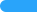 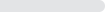 D.人本主义631.58%选项小计比例A.班级授课制1463.64%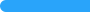 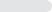 B.教师资格制度14.55%C.学校教育系统 (答案)627.27%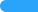 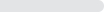 D.教师职务制度14.55%选项小计比例A.实践836.36%B.创造 (答案)940.91%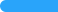 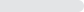 C.升华313.64%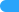 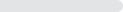 D.重构29.09%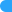 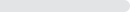 选项小计比例A.精神面貌14.17%B.社会化人格14.17%C.社会适应能力 (答案)833.33%D.精神状态1458.33%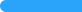 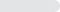 选项小计比例A.认知成分937.5%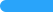 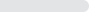 B.内化成分28.33%C.行为成分416.67%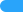 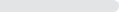 D.情感成分 (答案)937.5%选项小计比例A.西周526.32%B.战国210.53%C.汉421.05%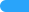 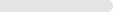 D.秦 (答案)842.11%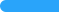 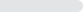 选项小计比例A.非制度化2954.72%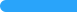 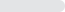 B.前制度化 (答案)35.66%C.制度化815.09%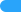 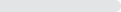 D.学习型1324.53%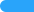 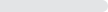 选项小计比例A.身心健康权11.89%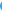 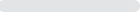 B.人格尊严权5094.34%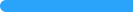 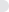 C.人身自由权00%D.名誉权 (答案)23.77%选项小计比例A.长期性3667.92%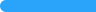 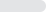 B.复杂性11.89%C.创造性11.89%D.隐含性 (答案)1528.3%选项小计比例A.言语信息2262.86%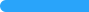 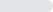 B.态度00%C.动作技能 (答案)925.71%D.智慧技能411.43%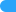 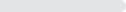 选项小计比例A.先行组织者 (答案)1645.71%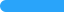 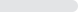 B.验证假说00%C.意义学习1440%D.程序教学514.29%选项小计比例A.结构教学617.14%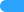 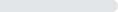 B.程序教学 (答案)1542.86%C.认知教学514.29%D.情境教学925.71%选项小计比例A.推孟 (答案)1534.09%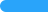 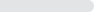 B.比奈24.55%C.西蒙1022.73%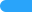 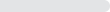 D.韦克斯勒1738.64%选项小计比例A.技能 (答案)1227.27%B.动作技能613.64%C.智力技能511.36%D.操作技能2147.73%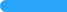 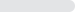 选项小计比例A.动机的动力来源613.64%B.学习动机内容的社会意义 (答案)920.45%C.动机水平的高低00%D.动机的远近的作用久暂2965.91%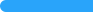 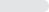 选项小计比例A.实物直观 (答案)1642.11%B.模型直观615.79%C.图表直观615.79%D.网络直观1026.32%